Publicado en Madrid el 29/05/2024 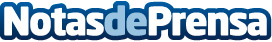 NEORIS presenta CODAI: la nueva frontera en el Desarrollo de Software asistido por IA GenerativaDetrás de CODAI se encuentra el "NEO Digital Team" del acelerador digital, un colectivo interdisciplinario de expertos en IA, ingenieros de software, desarrolladores de UX/UI y otros profesionales. CODAI se posiciona como la plataforma líder de desarrollo de software asistida por IA, diseñada para optimizar la eficiencia, acelerar la innovación y mejorar la colaboración en proyectos tecnológicosDatos de contacto:Lorena PizanoAtrevia669475452Nota de prensa publicada en: https://www.notasdeprensa.es/neoris-presenta-codai-la-nueva-frontera-en-el Categorias: Nacional Inteligencia Artificial y Robótica Madrid Emprendedores Software Innovación Tecnológica http://www.notasdeprensa.es